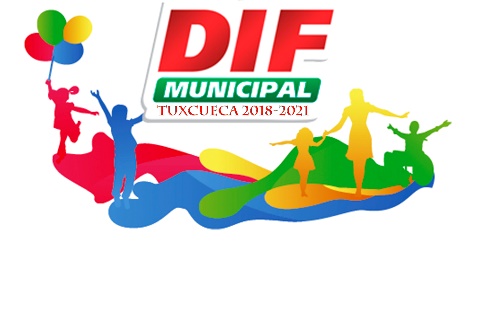 REQUISITOS PARA INGRESAR AL  PROGRAMA ALIMENTARIO NUTRICIÓN EXTRAESCOLAR (PROALIMNE):Tener de 1 a 3 años 8 meses.Vivir dentro del Municipio de Tuxcueca, Jalisco.Tener una vulnerabilidad severa o moderada.IFE del tutorActa de nacimiento del beneficiarioCurp del beneficiarioComprobante de domicilioDiagnóstico médico de peso y talla que adquieren en el centro de salud Municipal.Realización del estudio socio familiar simplificado.Carta de comprobación de ingresos del tutor (se realiza en DIF)Carta compromiso para la operación y cumplimiento de las responsabilidades y obligaciones de los tutores para el programa.